         Procès-Verbal du Comité Directeur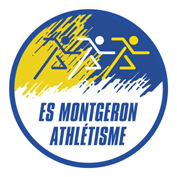 du 4 Mars 2020Présents : A. Tournier-Lasserve – P. Célestin - JP Lunel – JM Pegain - M.Alain –                       D. Eisenstein - C.M. Girondin – S. Lemaire I. Ruscade – P.Bresson – N.Muffragi Excusés : A. Bioret – P. Bonnamy – D. Brel - P. Veyrat - T. Chevot- M. Boufarcha –                   D. Laborde - V. Vigouroux – MB.Mouche- M.Devauborel- L.Goujaud- M.Orand- A.Bonnamy P.Chedeville Ordre du jour :Approbation du procès-verbal du mois de janvier 2020Compétitions passées et à venir.Stage de printemps Interclubs Meeting international de Mai Projet EKIDENSoirée conviviale Mars Questions/informations diverses● Approbation du Procès-verbal du mois de janvier 2020Sans remarque particulière, le procès-verbal du mois de décembre est approuvé à l’unanimité. ● Compétitons passées et à venir De nombreuses compétitions se sont déroulées ces dernières semaines avec beaucoup de bonnes performances des athlètes et des nombreux podiums réussis :  Régionaux espoirs seniors, cross 91, Lifa épreuves combinées, Lancers longs, Lifa espoirs seniors, Lifa cadets juniors, régionaux cross, Lifa cross, Qualifications be mi, Lifa épreuves combinées be mi. Les championnats de France ont été organisés, sauf les championnats de France de cross de Montauban qui ont été annulés à cause du virus et donc Frette Alexis et ELbaghlouli Thomas n’ont pu en cadets participer à leur premier championnat national. -France Espoirs Nationaux / Fosther Katta Anne suzanna : 1ère en espoir au triple saut – Josse Victoria : 2è en espoir au triple saut – Celestin Harmonie : demi-finaliste au 60m – Ndaw Falilou : demi-finaliste au 60m. -France cadets juniors / Thomasset Benjamin sur 800m – Chaksoukane Mickael sur 60m Haies – Fosther Katta Margareth sur 200m et sur 400m (record).-France Masters / Judaique Teddy sur 60m – Gnahore Marie : 2ème sur 60m – 2è sur 200m-France Elite / Fosther Katta Anne Suzanna : 1ère au triple saut – Josse Victoria : 4ème au triple saut – Taftian Hassan : vainqueur du 60m – Martinot Largarde Pascal : Forfait blessure à l’ischio. Les prochaines compétitions à venir seront au mois de mars : - Championnats de l’Essonne en salle benjamins minimes à Viry / - Journée qualificative EA PO à Viry / - Qualifications Be Mi à Palaiseau ● Stage de printemps A ce jour, 40 personnes ont répondu favorablement à leur participation au stage de Porto Vecchio en corse. Mais les membres du comité directeur évoquent la situation de l’augmentation du virus : coronavirus, et refait le point sur les conséquences de celui-ci, même si cela évolue chaque jour. A aujourd’hui, le club a réalisé un acompte auprès d’Air Corsica pour le déplacement en avion de 2880€, mais la présidente, ayant eu la compagnie aérienne et ayant réussi à décaler de quelques jours pour payer le solde, doit valider celui-ci le lundi 9 mars au plus tard. Pour la résidence d’hébergement et le restaurant aucun acompte n’a été versé. Une discussion s’instaure entre les membres, et décident de maintenir pour le moment le stage (majorité moins deux contres). Mais demandent de suivre au jour le jour l’évolution et informe qu’il sera nécessaire de décider à tout moment. ● Interclubs Le comité directeur en lien avec les entraîneurs reprend la liste prévisionnelle des athlètes pour le 1er tour des interclubs en définissant les deux titulaires pour chaque épreuve, qui pourront être éventuellement modifiés au fur et à mesure de l’approche de la compétition. ● Projet EKIDENLe club envisage d’organiser un EKIDEN en 2020. La première réunion de préparation a eu lieu le 27 janvier dernier où une quinzaine de personnes étaient présentes. Le chef de projet a été défini, il s’agit d’Adrien Tarenne, qui est habitué à organiser du running dans le cadre de ses missions au sein de la FFA, notamment l’Ekiden de Paris. L’ébauche de parcours est en cours d’étude en lien avec Philippe Pellois, organisateur du sportif lors d’Ekiden ; Plusieurs dates pour la compétition ont été étudiées par rapport au calendrier national et francilien, ce qui n’est pas facile au mois de septembre ou octobre. Deux dates sortent du lot : 20 septembre et 27 septembre 2020. Les diverses personnes définiront leur choix d’investissement dans l’organisation générale de la manifestation. La prochaine réunion aura lieu le 11 mars prochain.  ● Meeting du mois de mai Le meeting est prévu le dimanche 10 mai prochain, retrouvant sa place entre les deux tours d’interclubs. Les invitations aux athlètes étrangers seront envoyées auprès des managers vers le 10 mars, et pour les athlètes français vers le 20 mars. La manifestation, suivant l’évolution du coronavirus pourrait subir des conditions particulières, et même être annulée, si celle-ci devait s’amplifier. La décision ne sera prise que suivant les consignes ministérielles. Pour l’instant, la préparation s’effectue normalement. ● Soirée conviviale I.Ruscade intervient dans le cadre de la préparation de la soirée conviviale programmée le samedi 28 Mars prochain. Elle souhaite informer les personnes qu’il serait souhaitable de réaliser une manifestation plutôt fin juin, avec un pique-nique et des animations. Une soirée en mars très proche des vacances ne semble pas être la plus adéquate. Le comité directeur décide d’amplifier celle de juin et de la préparer pour le samedi 27 Juin, où il semble ne pas y avoir de compétition programmée ce week-end. ● Questions/informations diverses ○	La salle de Musculation : JM Pegain a assisté à une réunion avec la direction des sports et les utilisateurs de la salle de musculation pour évoquer les diverses problématiques. La ville souhaite changer des appareils en deux ans pour 30.000€. Chaque club a proposé le matériel adapté à leurs besoins, et les conditions d’utilisation de la salle et des équipements.○	Matériel : La Présidente rappelle que les locaux de matériel au stade (3) doivent être fermés après chaque entrainement. Plusieurs fois, la direction des sports a trouvé les locaux ouverts le lendemain d’entrainement du club. De plus, il est demandé à chaque entraineur de suivre les athlètes pour effectuer le rangement régulier. Quelques achats ont été réalisés cette année et il est nécessaire que celui-ci soit respecté et mis dans des conditions de conservation pour plusieurs années. ○	Budget club : Le club attend toujours la subvention du meeting 2019 de la région ; la présidente a dû intervenir auprès des services régionaux pour que celle-ci soit versée dans les meilleurs délais. (8000€). Par contre, la région a déjà voté lors de leur commission permanente la subvention 2020 du meeting de 8000€. Pour la ville, celle-ci a voté le budget 2020 de la commune, et a attribué la somme de 41K€ pour la subvention de fonctionnement et le meeting. Pour le département, le contrat de développement est de 7000€, mais aucune nouvelle de la subvention du meeting n’a été donnée par les services. ○	Séminaire des présidents d’associations sportives : La commune a rassemblé les divers présidents pour évoquer le bilan des dernières années, ainsi que d’évoquer une formation sur les méthodes d’organisation d’une réunion. Le club était représenté par P.Chedeville, la présidente étant aux championnats de France. Aucune possibilité n’a été donné aux clubs pour évoquer les besoins futurs auprès de la ville. La séance est levée à 21h50.Le prochain comité directeur aura lieu le Mercredi 22 Avril à 20h00 au bureau du club (stade).